DateDear…Text goes here. 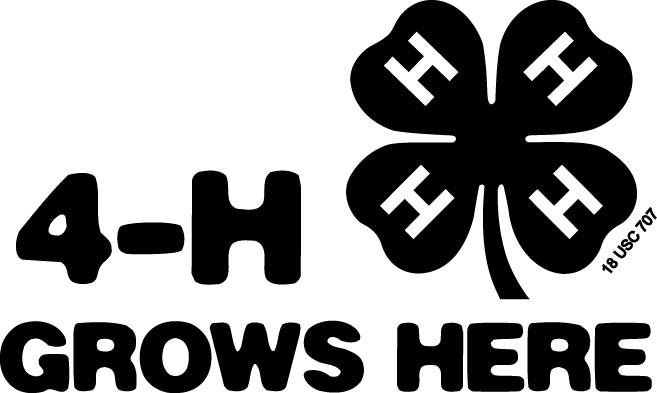 